NRISA Republic Day of India on Sunday 23 Jan 2022Dear NRISA family,We may like it or not, Corona is deeply rooted with us. Daily cases are reaching a number beyondimagination. People feel unsafe in any gathering and consequently NRISA committee decided tohold the republic day celebration event as an online event on Sunday, January 23, for which detailsare:Date and Time: Sunday, 23 January 2022 at 10.50 am for 11.10 am startVenue: Zoom linkhttps://us02web.zoom.us/j/83160127699?pwd=VjY2Y2w3V0J5K3k5NWQ2cmJaSzRTZz09Meeting ID: 831 6012 7699, Passcode: 524777.It is a free event, yet desirable to register with: santosh.kumarau@gmail.comProgram will include national anthems, welcome address, songs, poetry, and entertainment.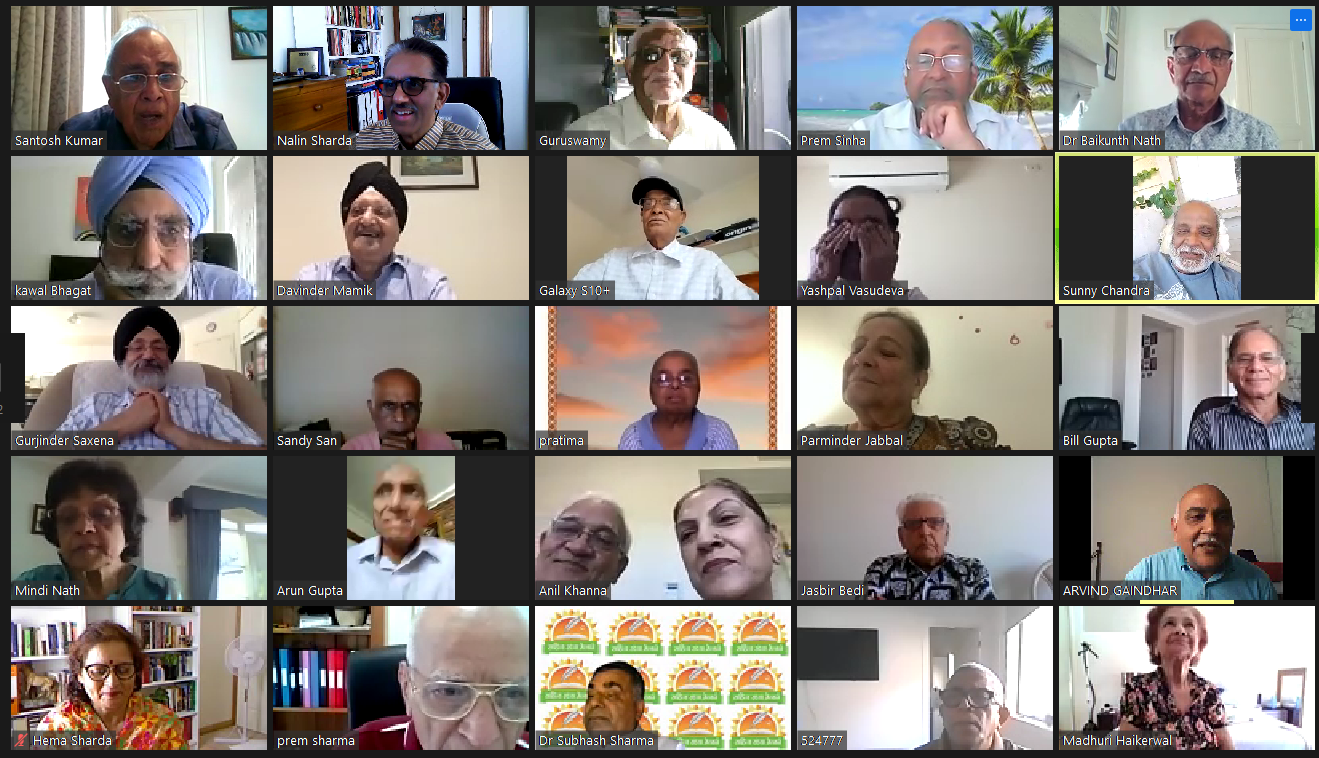 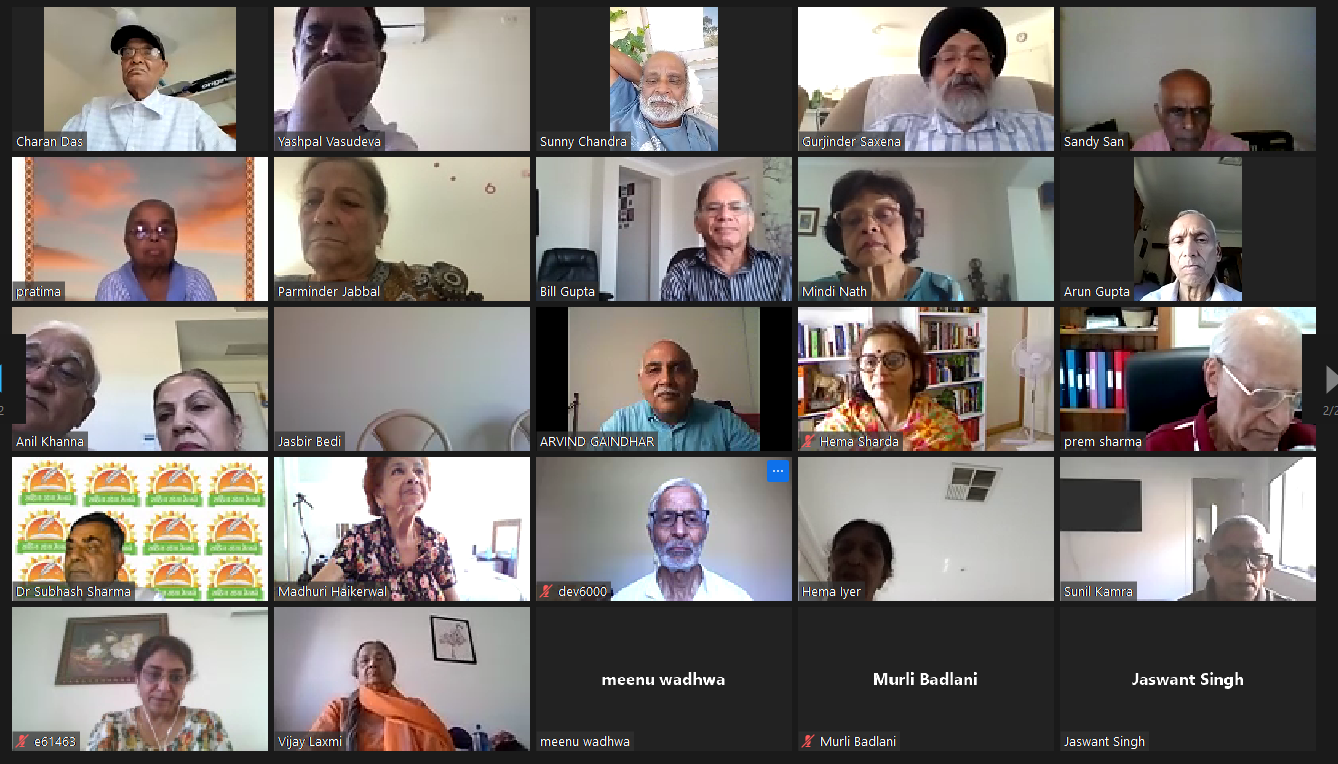 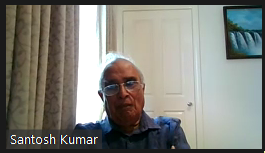 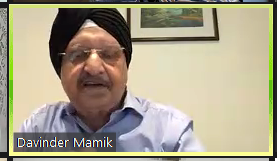 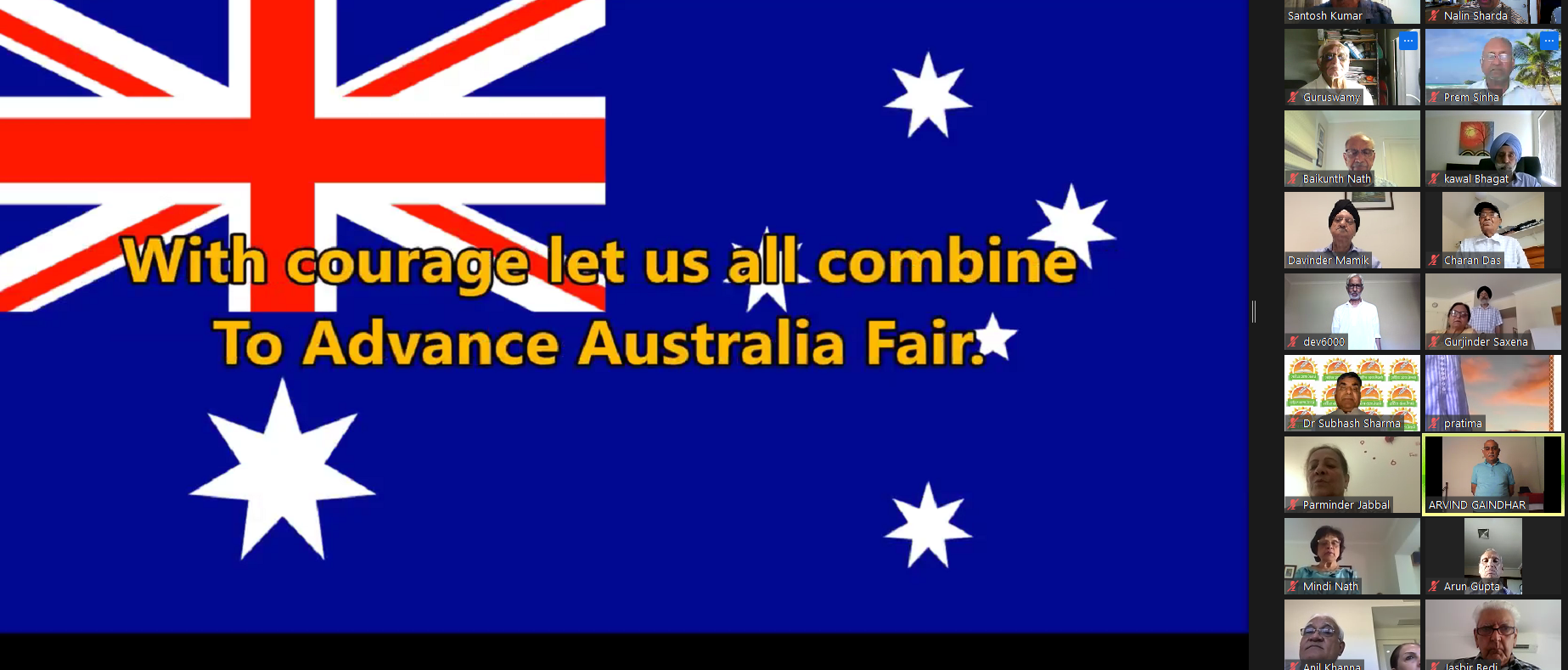 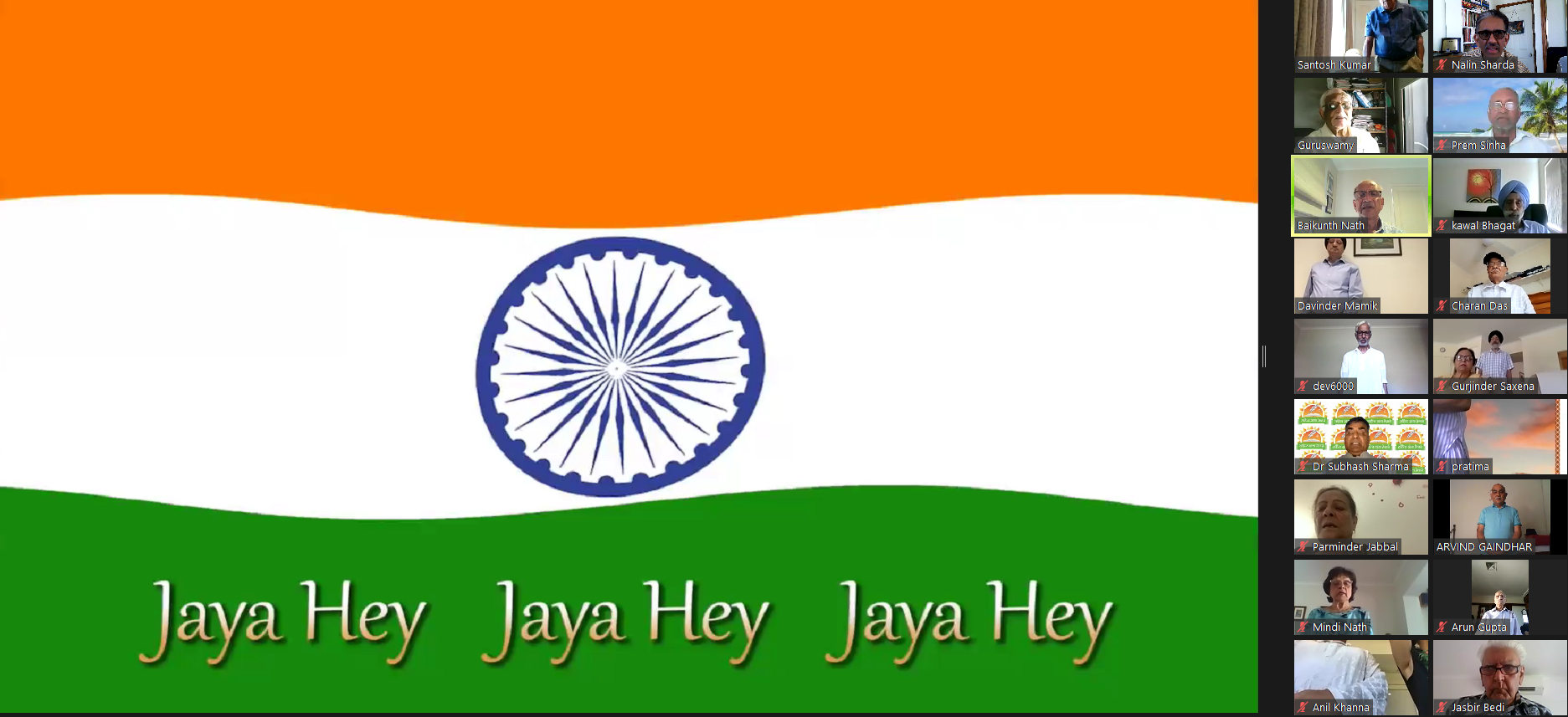 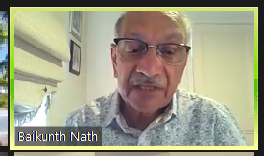 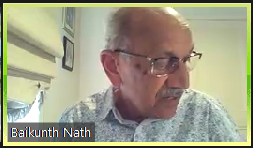 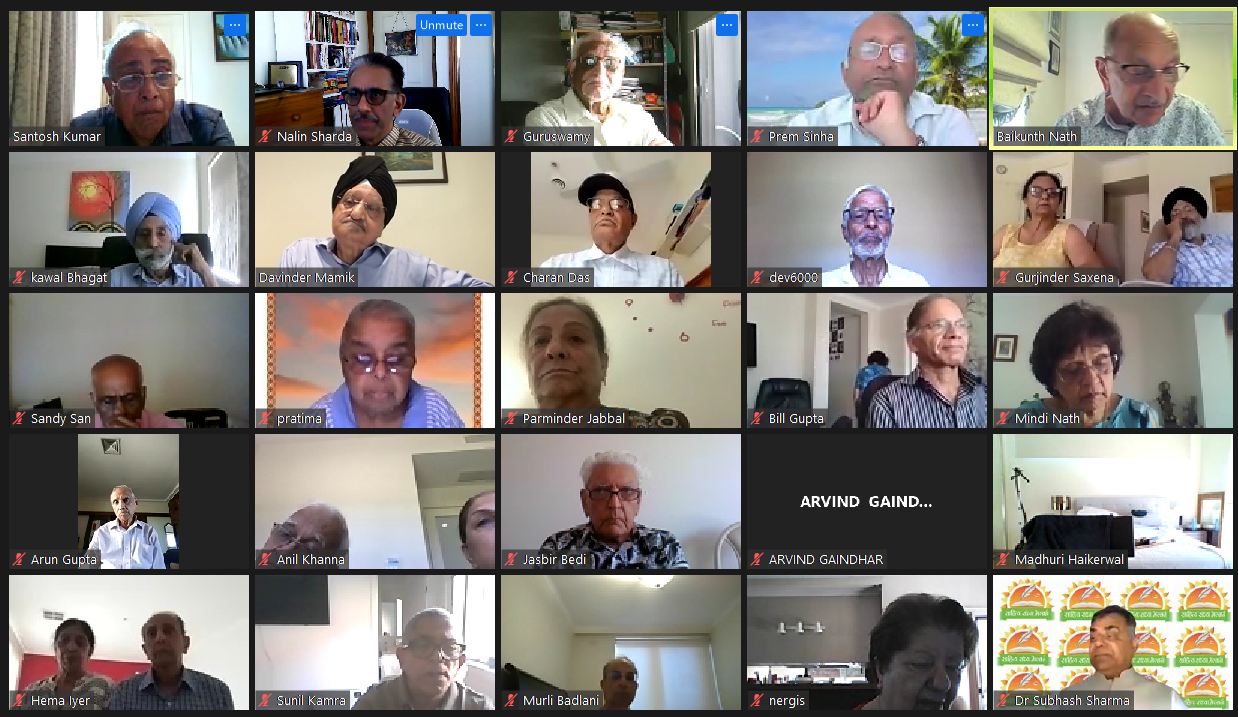 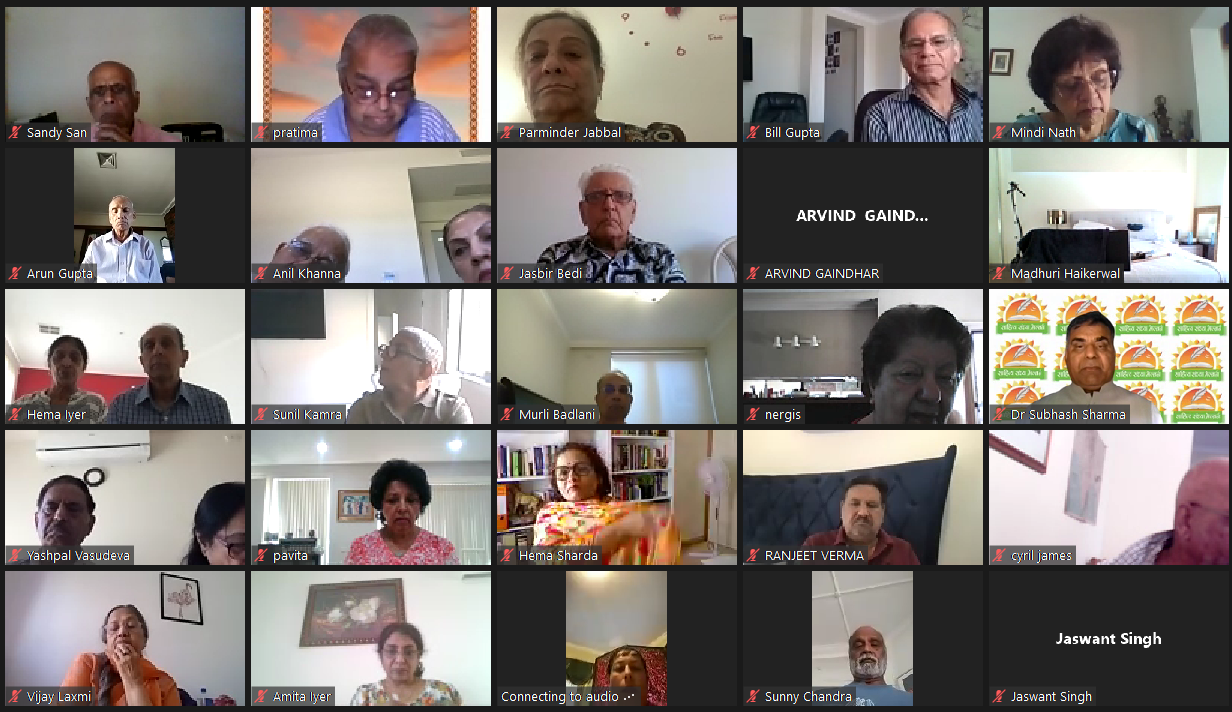 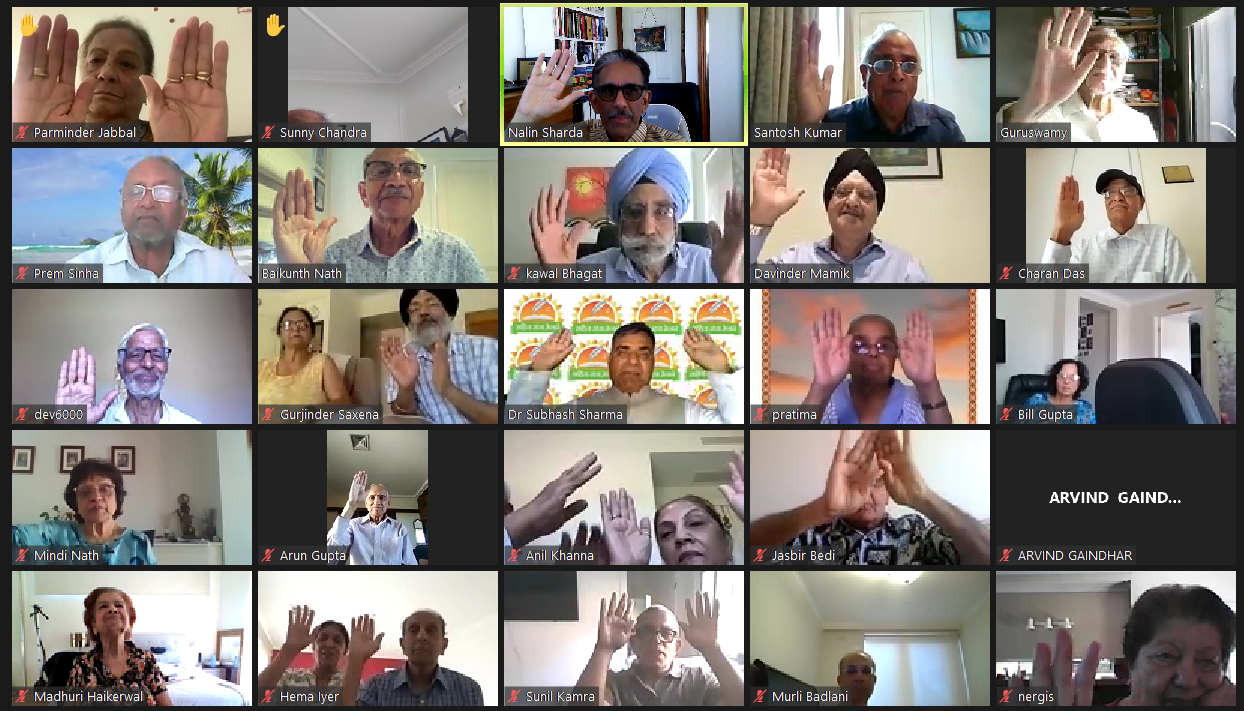 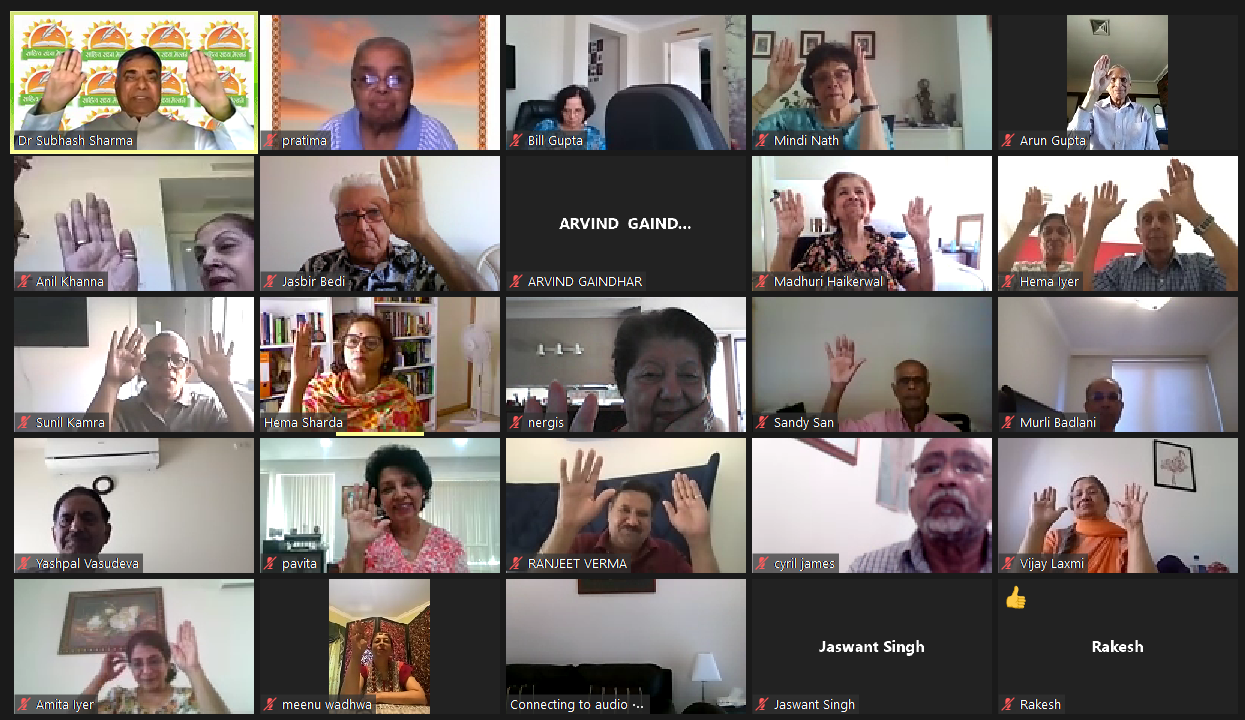 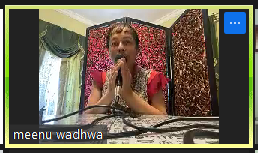 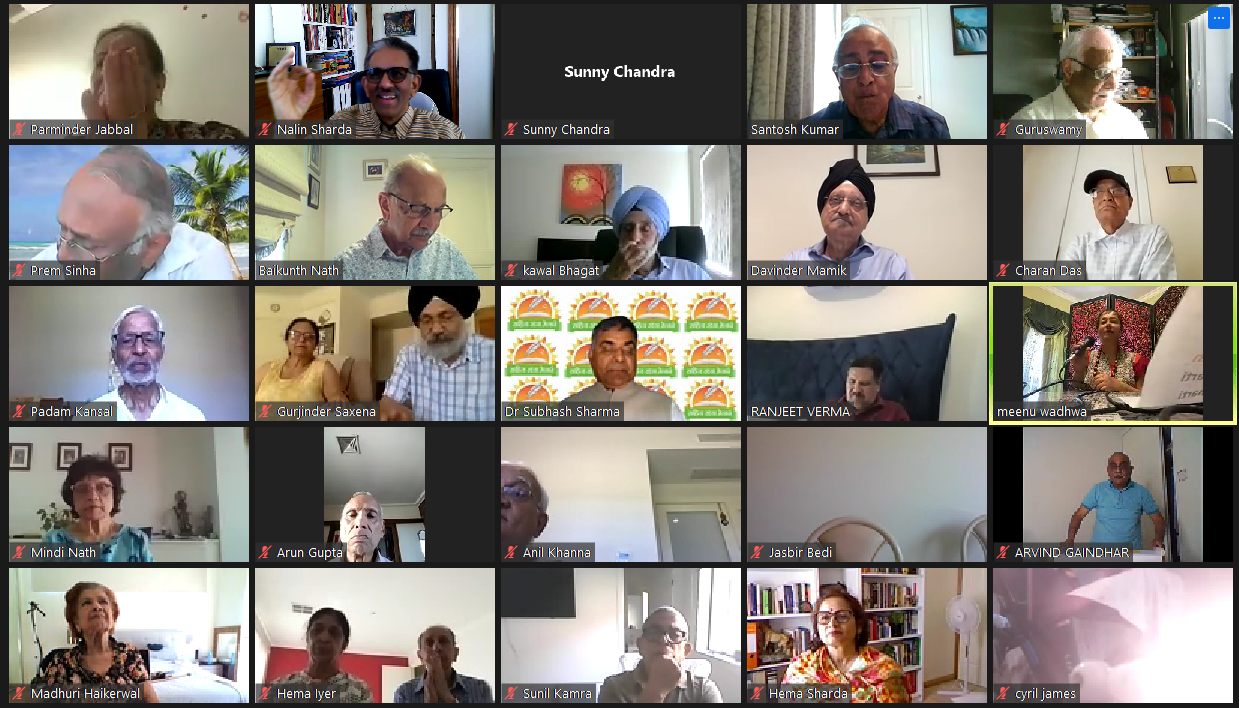 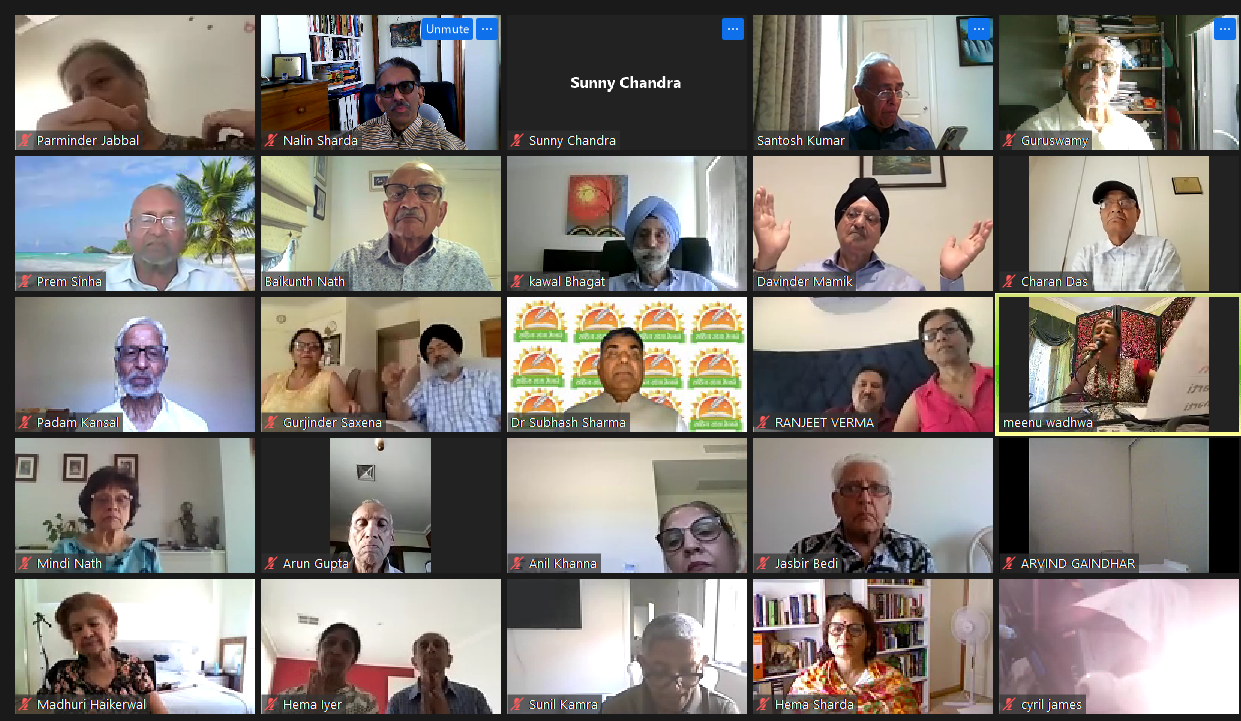 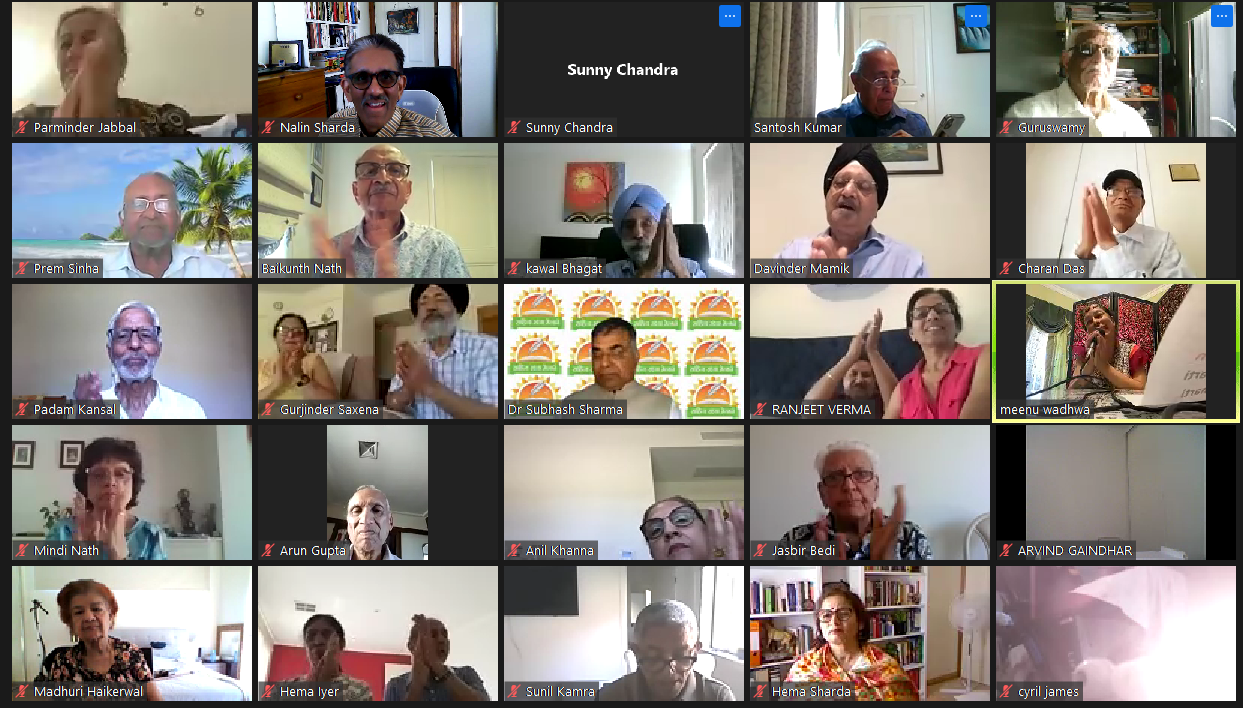 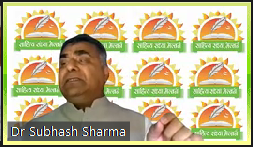 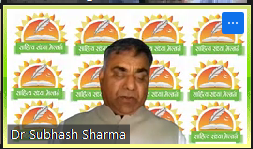 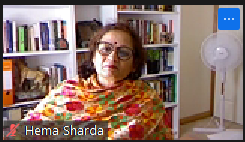 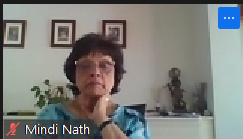 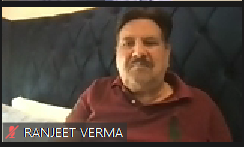 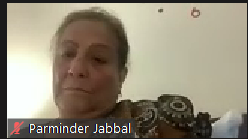 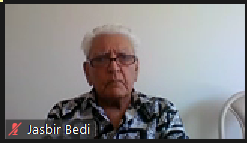 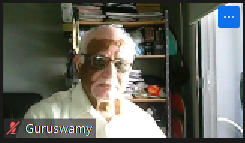 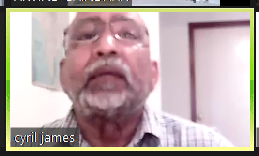 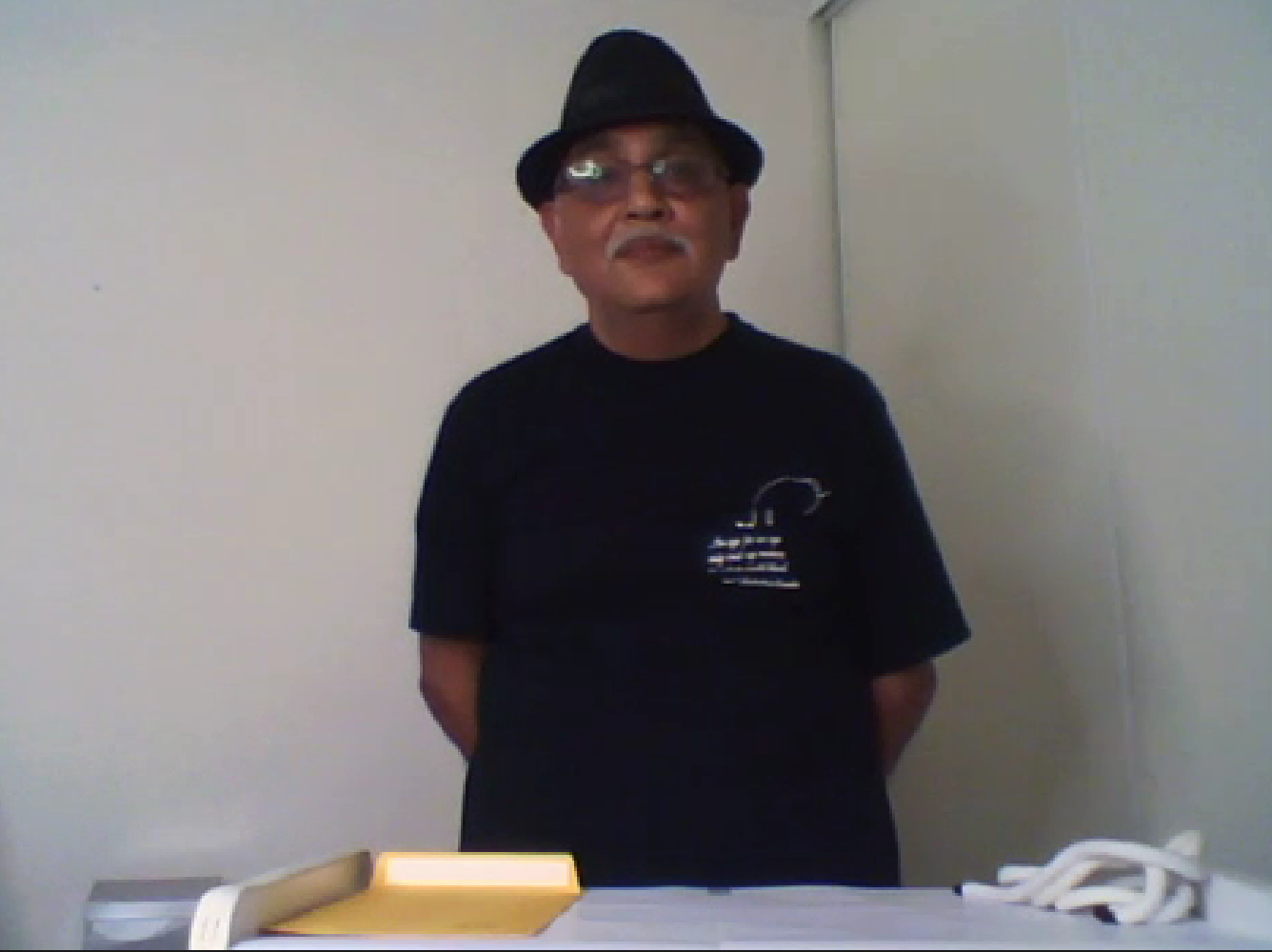 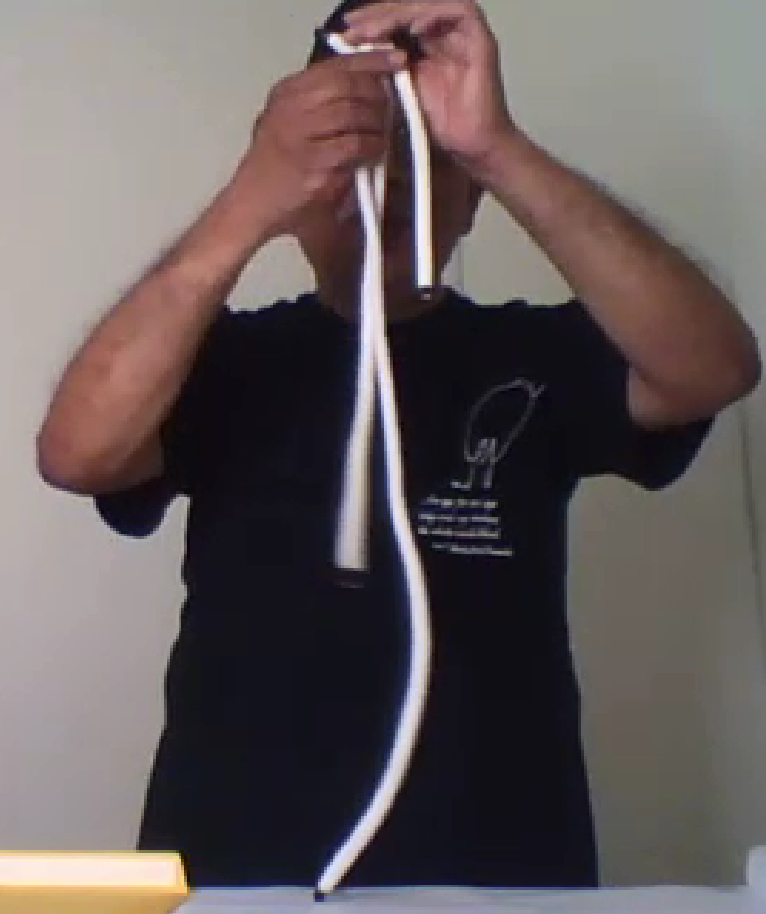 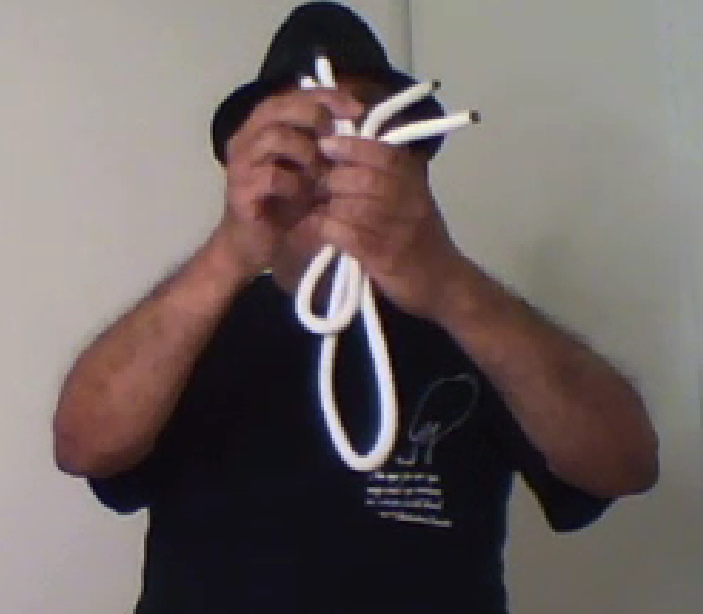 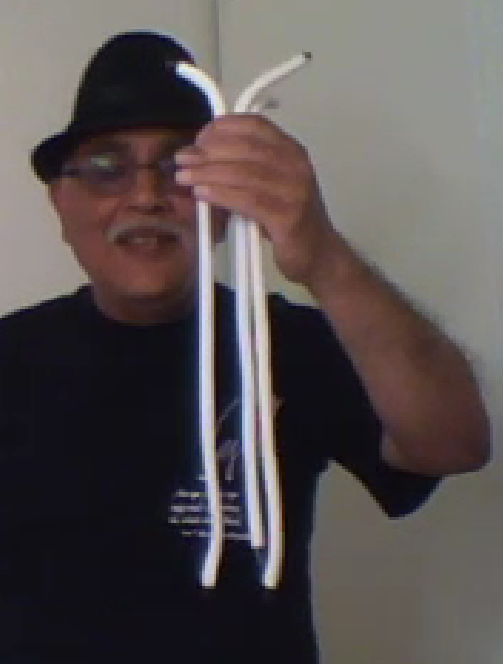 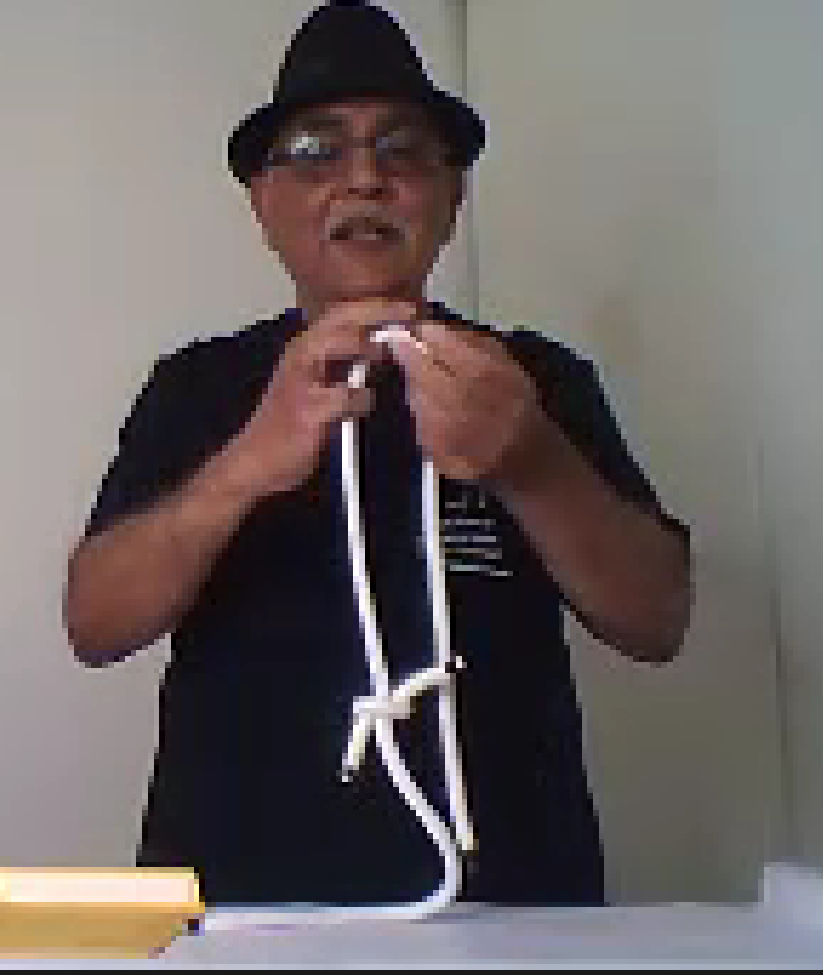 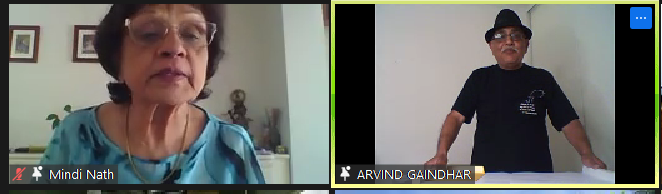 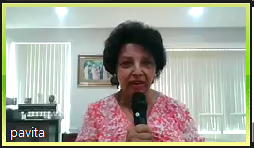 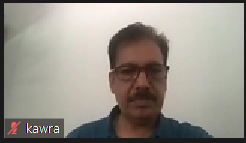 